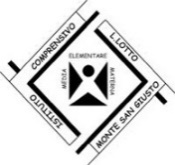 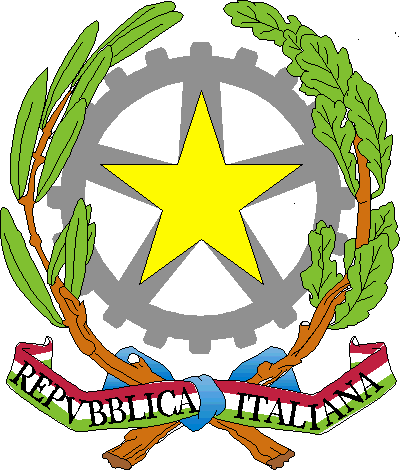 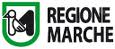 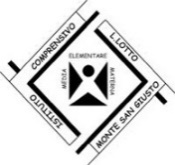 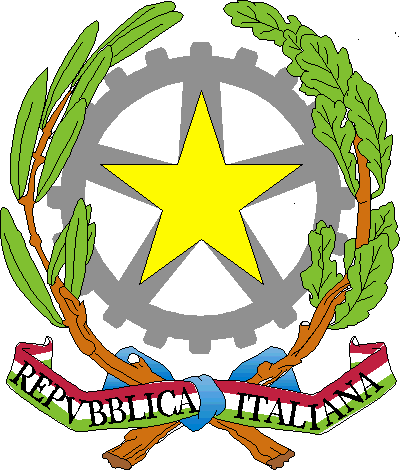 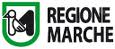 ISTITUTO COMPRENSIVO “L. LOTTO”
Via Madonna di Loreto, 2 - 62015 Monte San Giusto (MC) - Tel. 0733 837336  - Cod. Fisc. : 80008180434
 Cod. mecc. MCIC82100X – E-mail: mcic82100x@istruzione.it  - PEC:mcic82100x@pec.istruzione.it Sito istituzionale https://lorenzolotto.edu.itPROTOCOLLO PER L’ACCOGLIENZA DEGLI ALUNNI STRANIERIPREMESSALe linee guida per l’accoglienza degli alunni stranieri contengono criteri, principi e indicazioni riguardanti l’iscrizione e l’inserimento degli alunni stranieri e definiscono i compiti dei diversi operatori scolastici. Tale documento viene elaborato dalla Commissione Accoglienza Alunni Stranieri coordinata dalla Funzione Strumentale per l’Intercultura, approvato dal Collegio dei Docenti ed inserito nel PTOF. FINALITÀLe linee guida si propongono di: 1.Definire pratiche condivise all'interno delle scuole in tema di accoglienza di alunni stranieri;2.Sostenere gli alunni neo-arrivati nella fase di adattamento al nuovo contesto;3.Favorire un clima d'accoglienza e di attenzione alle relazioni che prevenga e rimuova eventuali ostacoli alla piena integrazione; 4.Costruire un contesto favorevole all'incontro con altre culture; 5.Favorire un rapporto collaborativo con la famiglia; 6.Promuovere la collaborazione fra scuola e territorio sui temi dell'accoglienza e dell'educazione interculturale nell'ottica di un sistema formativo integrato;ARTICOLAZIONE Le nostre linee guida per l’accoglienza degli alunni stranieri si articolano in 4 fasi: 1.Amministrativo – informativa: iscrizione e inserimento a scuola degli alunni stranieri; 2.Comunicativo - relazionale: compiti e ruoli degli operatori scolastici e fasi dell'accoglienza a scuola; 3.Educativo - didattico: fasi relative all'assegnazione della classe/sezione, insegnamento dell'italiano come L2; 4.Sociale: rapporti di collaborazione con il territorio. PRIMA FASE: AMMINISTRATIVO – INFORMATIVA La segreteria della scuola comunica alla famiglia cosa fare al momento dell'iscrizione dell’alunno: Modulo di iscrizione alla scuola e opzione di avvalersi o non avvalersi della religione cattolica; -Dichiarazione di consenso al trattamento dei dati personali (riprese di immagini e video nell’ambito didattico ed educativo); Copertura assicurativa; Documenti sanitari (documento attestante le vaccinazioni obbligatorie); Documentazione relativa alla scolarità pregressa (Originale del titolo di studio, tradotto e convalidato dal Consolato italiano presso il Paese d’origine).  N.B. La mancanza o invalidità del titolo di studio (qualora sia esibito un documento non tradotto e convalidato dal Consolato italiano) non può in nessun caso pregiudicare l’iscrizione alla scuola dell’obbligo. Inoltre la segreteria fornisce note informative sulla scuola e indicazioni operative sugli altri servizi (mensa, accoglienza…);                                                                                                                                               - avvisa tempestivamente il referente della scuola e la Funzione Strumentale per l’Intercultura, al fine di favorire le successive fasi dell’accoglienza. SECONDA FASE: COMUNICATIVO - RELAZIONALE La Funzione Strumentale per l’Intercultura: Esamina la prima documentazione raccolta dalla segreteria all'atto dell'iscrizione; Effettua il primo colloquio con la famiglia e l’alunno e fornisce informazioni sull’organizzazione della scuola, alla presenza di un mediatore linguistico; Riferisce al Dirigente Scolastico i dati necessari per disporre l’inserimento dell’alunno nella classe/sezione tenendo conto della normativa vigente sull’inserimento degli alunni stranieri nelle classi e: dell’età anagrafica; di un diverso ordinamento degli studi del paese di provenienza dell’alunno, che può determinare l’iscrizione ad una classe immediatamente inferiore rispetto a quella corrispondente all’età anagrafica; del periodo dell’anno scolastico nel quale viene effettuata l’iscrizione; - delle aspettative familiari emerse nel colloquio. La scelta della classe/sezione tiene conto del criterio numerico, ma soprattutto valuta la situazione più vantaggiosa per l’alunno: presenza di altri alunni provenienti dallo stesso paese; criteri di rilevazione della complessità delle classi/sezioni (disagio, presenza di alunni diversamente abili, ecc.); ripartizione degli alunni nelle classi evitando la costituzione di classi/sezioni con prevalenza di alunni stranieri. TERZA FASE: EDUCATIVO – DIDATTICA Il team docente della classe/sezione in cui è stato inserito l’alunno provvede a: Organizzare   l’accoglienza all’interno della classe/sezione. Sostenere l’alunno neo – arrivato nella fase di adattamento al nuovo contesto Prestare   attenzione ai momenti iniziali di socializzazione e ai rapporti con i   compagniRilevare le conoscenze già acquisite e i bisogni di apprendimento dell’alunno. Elaborare   percorsi didattici individualizzati e programmare gli obiettivi possibili. Valutare   il percorso dell’alunno, in relazione alla situazione di partenza,  considerando la motivazione, l’impegno e le potenzialità di apprendimento  dimostrate. È opportuno ricordare alcuni princìpi: 1.La lingua è il denominatore comune che unisce tutte le discipline/campi di esperienza che possono, in maniera trasversale, contribuire allo sviluppo delle potenzialità      linguistiche, comunicative ed espressive dell’alunno. 2.La competenza conversazionale (lingua per comunicare) viene spesso acquisita a un livello funzionale entro due anni dal momento della prima esposizione all’italiano L2, mentre sono di solito necessari almeno cinque anni per raggiungere i parlanti nativi per quanto riguarda gli aspetti scolastici dell’italiano L2 (lingua per studiare). QUARTA FASE: SOCIALE Il Regolamento per l’accoglienza degli alunni stranieri costituisce la base sulla quale verrà costruita una rete di raccordo ed integrazione dell’azione educativo-didattica della scuola e delle risorse offerte da altre istituzioni scolastiche del territorio e dall’extra-scuola (Comune, Provincia, Regione, Associazionismo, ecc.).   Osservazioni sulla valutazione degli alunni non italofoni Il team docente, nell’ambito della valutazione, dovrà prendere in considerazione: 1.la situazione di partenza;2.i risultati conseguiti nell’apprendimento della lingua per comunicare e/o nell’apprendimento della lingua per lo studio; 3.i risultati ottenuti nei percorsi individualizzati programmati;4.la motivazione, l’impegno e la partecipazione5.la progressione e le potenzialità di apprendimentoL’alunno non italofono, o non ancora sufficientemente italofono, non è generalmente un alunno incompetente su tutto, ma a volte si trova in una situazione nella quale non ha le parole per dire, per comunicare le sue competenze. Sul documento di valutazione, laddove non si abbiano indicazioni chiare sul raggiungimento degli obiettivi, a seconda della data di arrivo dell’alunno e delle informazioni raccolte sulle sue abilità e conoscenze scolastiche, negli spazi riservati alle discipline o agli ambiti disciplinari, possono essere espressi enunciati di questo tipo o simili: “La valutazione non viene espressa in quanto l’alunno si trova nella prima fase di alfabetizzazione in lingua italiana”. “La valutazione espressa si riferisce al percorso personale di apprendimento in quanto l’alunno si trova nella fase di alfabetizzazione in lingua italiana”. Per la valutazione finale, è possibile, almeno per il primo anno dell'inserimento scolastico degli alunni non italofoni, avere una visione più elastica del documento di valutazione facendo riferimento agli obiettivi prefissati nella scheda di rilevazione  e tenendo conto dei dati di partenza di ciascun alunno. L’alunno non italofono verrà quindi valutato sulla base del percorso di apprendimento compiuto sapendo bene che, durante i primi anni del suo inserimento scolastico, non potrà raggiungere le stesse prestazioni richieste ai compagni italiani. NORMATIVA DI RIFERIMENTO  C.M. N. 24 DEL 01 MARZO 2006DPR N. 89 DEL 2009C.M. N.2 DEL 08 GENNAIO 2010C.M. N. 8 DEL 06 MARZO 2013LINEE GUIDA PER L’ACCOGLIENZA E L’INTEGRAZIONE DEGLI ALUNNI STRANIERI 19/02/2014Approvato dal Collegio dei docenti Unitario nella seduta del 13 settembre 2021 all’unanimità con delibera n.13Approvato dal Consiglio d’Istituto del 13 settembre 2021 all’unanimità con delibera n. 36